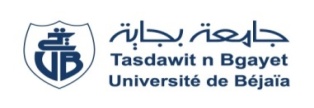 Université Abderrahmane MIRA de BejaiaFaculté des Sciences Économiques, Commerciales et des Sciences de GestionDépartement des Sciences EconomiquesEMD – Session normale – Premier semestre – 2020 /2021Module : Rédaction administrative et communication                                                              Examen de remplacementChargé(e)s de cours :Etudiant(e) :NOM : .......................................................Prénom : .......................................................Groupe : ......Matricule : .......................................................Question 01 :(8  points) : Vous travaillez dans mairie  au service  hygiène et sécurité et votre supérieur hiérarchique vous demande de rédiger un document dans lequel vous devez attirer l’attention du personnel sur le respect des mesures de prévention par rapport à la pandémie du Covid.Quel genre de document allez-vous rédigez ?Rédigez ce document en respectant les normes requises pour ce genre de document.Réponse :…………………………………………………………………………………………………………………………………………………………………………………………………………………………………………………………………………………………………………………………………………………………………………………………………………………………………………………………………………………………………..Question 02 :(6 points) :Pourquoi la rédaction administrative requiert une bonne maitrise de ce style d’écriture et de communication ? Argumentez.Réponse :………………………………………………………………………………………………………………………………………………………………………………………………………………………………………………………………………………………………………………………………………………………………………………………………………………………………………………………………………………………………….Question 03 :(8 points) : Rédigez une demande dans laquelle vous sollicitez un de vos enseignants de vous faire une lettre de recommandation pour vous inscrire dans une université étrangère avec des arguments convaincants.Réponse :……………………………………………………………………………………………………………………………………………………………………………………………………………………………………………………………………………………………Bon courageEnseignantSectionsE-mailTALEB  NacerTaleb.nacer@gmail.com